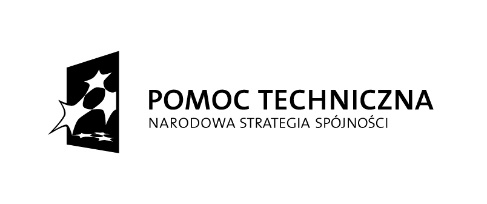 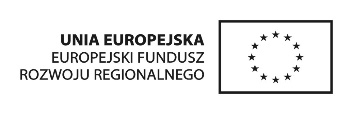 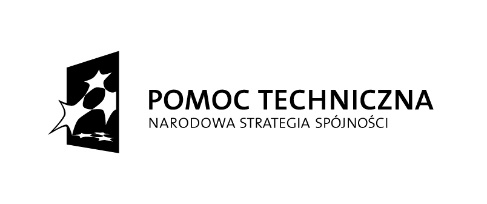 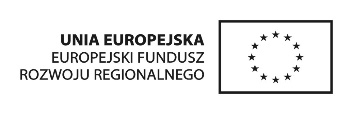 Brzeg, dnia 13 października 2014r.OR.IV.042.3.2014				DO WSZYSTKICH WYKONAWCÓW,KTÓRZY POBRALI SPECYFIKACJĘISTOTNYCH WARUNKÓW ZAMÓWIENIAdot. postępowania na zadanie pn.: „Opracowanie dokumentacji technicznych na zadania inwestycyjne miasta Brzeg pn.:Pakiet 1. Przebudowa ul. Wolności w Brzegu.Pakiet 2. Adaptacja obiektu przy ul. Wolności w Brzegu na mieszkania socjalne.Pakiet 3. Przebudowa amfiteatru miejskiego w Brzegu.Pakiet 4. Rewaloryzacja parku im. Bolesława Chrobrego w Brzegu.Pakiet 5. Rewitalizacja zabytkowego budynku Ratusza w Brzegu”. (organizowanego w trybie przetargu nieograniczonego)Zamawiający – Burmistrz Brzegu informuje, iż decyzją Komisji Przetargowej z dnia 13 października 2014 r. działając na podstawie art. 38 ust. 4 ustawy Prawo zamówień publicznych (Dz. U. z 2013 r., poz. 907 ze zm.), dokonuje zmiany treści specyfikacji istotnych warunków zamówienia w zakresie wzoru umowy poprzez zmianę zapisu:- w § 7 ust. 1 lit. b) z:„ za zwłokę w usunięciu braków lub wad w dokumentacji projektowej będącej przedmiotem niniejszej umowy albo zwłokę w uwzględnieniu uwag właściwych organów – w wysokości 1% wynagrodzenia Wykonawcy brutto określonego w §5 ust.1 niniejszej umowy za każdy dzień zwłoki, licząc od dnia wyznaczonego przez Zamawiającego lub właściwego Partnera na usunięcie wad zgodnie z § 4 ust.5 oraz §7 ust.2”. na:„za zwłokę w usunięciu braków lub wad w dokumentacji projektowej będącej przedmiotem niniejszej umowy albo zwłokę w uwzględnieniu uwag właściwych organów – w wysokości 1% wynagrodzenia Wykonawcy brutto określonego w §5 ust.1 niniejszej umowy za każdy dzień zwłoki, licząc od dnia wyznaczonego przez Zamawiającego lub właściwego Partnera na usunięcie wad zgodnie z § 4 ust.5,  §7 ust. 4 oraz § 9 ust. 2”;Zamawiający przypomina, iż dokonane zmiany w treści SIWZ stanowią integralną część SIWZ i wiążą Wykonawców. Zmieniony wzór umowy zamieszczony jest na stronie www.bip.brzeg.pl w zakładce przetargi /październik 2014/ pod nazwą przedmiotowego zamówienia.	Jednocześnie Zamawiający informuje, iż w wyniku dokonanych zmian w treści siwz termin składania ofert nie ulega zmianie.									Burmistrz Brzegu									Wojciech Huczyński